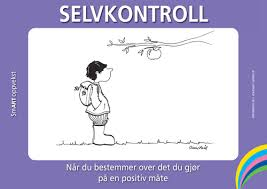 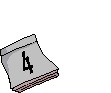 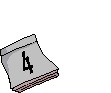 Mål for opplæringen:Mål for opplæringen:NorskKunne forskjeller mellom fortelling og skuespillKunne skrive om tekster til f.eks et skuespillKunne dramatisere en tekstKunne skrive ord med dobbel konsonant riktig MatteKunne gjøre et overslag slik at vi vet vi har nok pengerKunne vite hva en gjør dersom overslaget antyder at vi ikke har nok pengerEngelskKunne trekke ut et substantiv fra en engelsk setning. Kunne lese og lage dikt på engelsk. NaturfagLære en metode for å forske på egenhåndSamfunnsfagKjenne til hvordan menneskene i Norden levde i steinalderen, bronsealderen og jernalderen.KRLEKjenne til hovedtrekk ved humanisme. SosialtVi jobber med karakteregenskapen «selvkontroll». Selvkontroll er når du bestemmer over det du gjør på en positiv måte.LekserLekserLekserLekserTirsdagNorsk: Zeppelin språkbok les s. 60 - 62.Lesebestilling: oppgave 2 skal gjøres på skolen tirsdag.Norsk: Zeppelin språkbok les s. 60 - 62.Lesebestilling: oppgave 2 skal gjøres på skolen tirsdag.Norsk: Zeppelin språkbok les s. 60 - 62.Lesebestilling: oppgave 2 skal gjøres på skolen tirsdag.OnsdagNorsk: Zeppelin lesebok s. 56 – 60. Les gjerne dette sammen med en voksen, dersom du synes det er veldig mye.Norsk: Zeppelin lesebok s. 56 – 60. Les gjerne dette sammen med en voksen, dersom du synes det er veldig mye.Norsk: Zeppelin lesebok s. 56 – 60. Les gjerne dette sammen med en voksen, dersom du synes det er veldig mye.TorsdagNorsk: Øv på øveordene. Skriv dem fem ganger i L-boka.Norsk: Øv på øveordene. Skriv dem fem ganger i L-boka.Norsk: Øv på øveordene. Skriv dem fem ganger i L-boka.TorsdagEngelsk: Leselekse: Quest textbook page 31. Skrivelekse: Skrive gloser i leksebok og Quest workbook page 25.Engelsk: Leselekse: Quest textbook page 31. Skrivelekse: Skrive gloser i leksebok og Quest workbook page 25.Engelsk: Leselekse: Quest textbook page 31. Skrivelekse: Skrive gloser i leksebok og Quest workbook page 25.FredagNB! Denne uka må du ha ferdig mattearket til torsdag. Husk å fordele arbeidet over flere dager,NB! Denne uka må du ha ferdig mattearket til torsdag. Husk å fordele arbeidet over flere dager,NB! Denne uka må du ha ferdig mattearket til torsdag. Husk å fordele arbeidet over flere dager,UkelekseUkelekseUkelekseUkelekseØveord:fortelle, pennal, karamell, drikke, trafikk, butikkØveord:fortelle, pennal, karamell, drikke, trafikk, butikkGloser:glow – lyseimportant - viktigshone - skinterubber - gummifake – falskeØvesetning:  I use reflective bands. MatematikkØv på multiplikasjonstabellen. Det kan plutselig komme en multiplikasjonsprøve.Praktisk informasjon: Fredag har skolen planleggingsdag.Mange av elevene våre blir bløte på sokker og bukser i friminuttene. Minner om at det går an å henge en pose med skiftetøy på plassen i gangen dersom eleven kjenner behov for det. Ikke fullt så lett å lære nytt stoff med blaute og kalde klær på.Vil minne dere om badehette i svømmingen, og at dersom barnet har et sår som væsker eller renner, ber vi dere ta et vanntett plaster på når de har svømming.4B fortsette med samtaler denne uka også (mangler fremdeles noen ark…)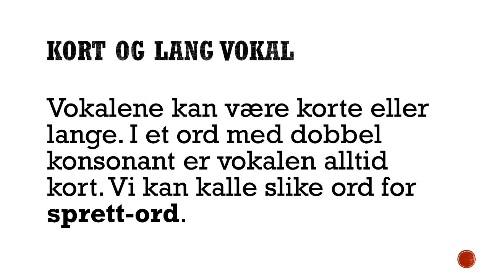 Hilsen Daniel, Anne Gro, Dorthe og Tori	